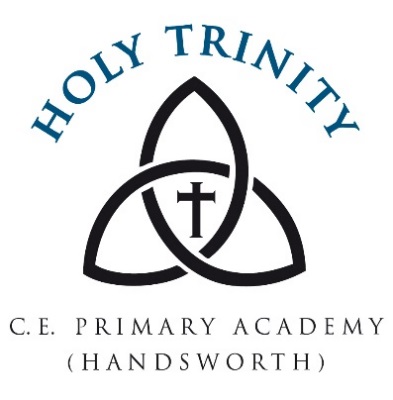 Room Hire/Facility Hire Enquiry FormDate of enquiry …………………………………………………….Name of Hirer/Company/Organisation……………………………………………………………..Address…………………………………………………………………………………………………………….                                                                    …………………………………………………………………………………………………………………………………………………………………………………………………………………………………………………..………………………………………………………………………………………………………………………..Contact Name…………………………………………………………………………………………………Contact Number……………………………………………………………………………………………..Email address………………………………………………………………………………………………..Purpose/activity hire required for…………………………………………………………………………………………………………………………………………………………………………………………………………………………………………………………………………………………………………………………………………………………………………………………………………………………………………………………………………………………………………………………………………………………………………………………………………………………………………………………………………………………………………Type of facility required Hall/Outside play area/Conference Room/Community Room/Nursery………………………..………………………………………………………………………Access days and times required……………………………………………………………………….Any other requirements…………………………...........................................................Email enquiry form to Anne Belcher Senior Office Manager a.belcher@htcepa.bham.sch.uk and I will contact you.